Приложение 4Рефлексия участников игры.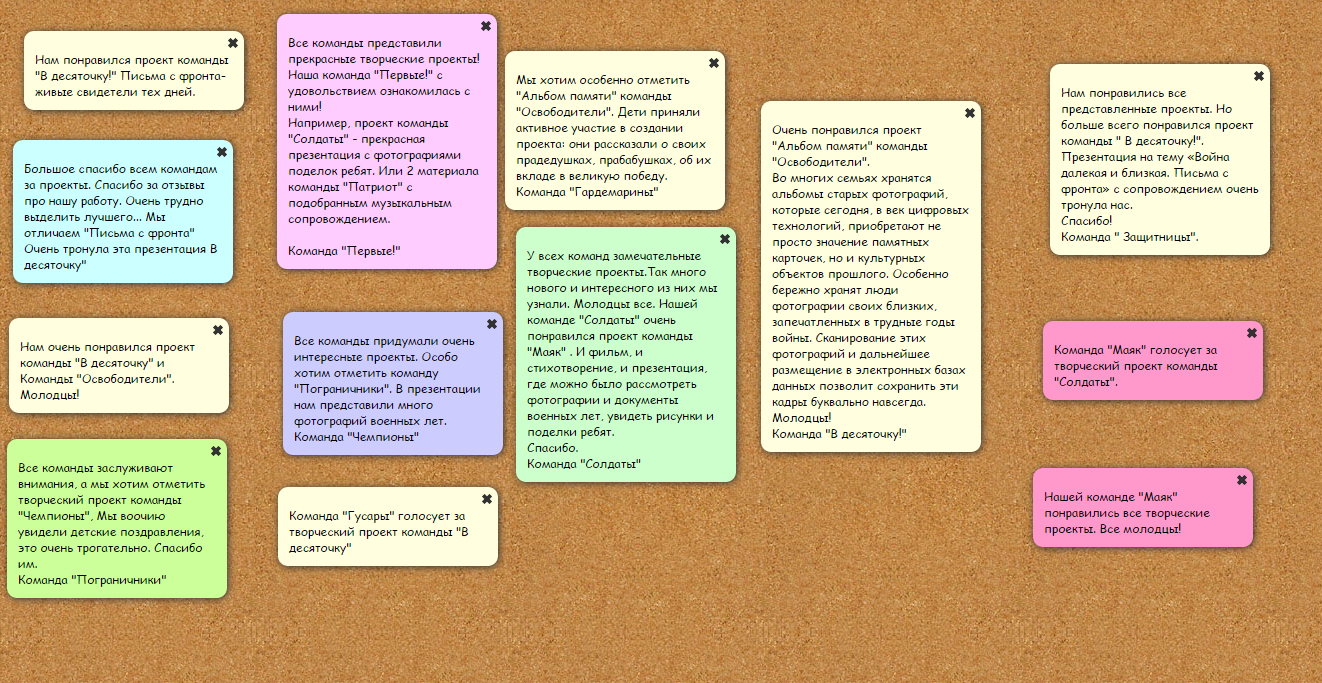 